Приложение к постановлению от 06.09.2019 № 224/1МУНИЦИПАЛЬНАЯ ПРОГРАММА МАРИИНСКО-ПОСАДСКОГО ГОРОДСКОГО ПОСЕЛЕНИЯ МАРИИНСКО-ПОСАДСКОГО РАЙОНА  ЧУВАШСКОЙ РЕСПУБЛИКИ "Модернизация и развитие сферы жилищно-коммунального хозяйства" на 2019-2023 гг.Паспортмуниципальной программы Мариинско-Посадского городского поселения Мариинско-Посадского района  Чувашской Республики"Модернизация и развитие сферы жилищно-коммунального хозяйства "                    на 2019-2023 гг.Раздел I. Общая характеристика сферы реализации Муниципальной программы Мариинско-Посадского городского поселения Мариинско-Посадского района Чувашской Республики "Модернизация и развитие сферы жилищно-коммунального хозяйства", цели, задачи и сроки реализации муниципальной программыМуниципальная программа Мариинско-Посадского городского поселения Мариинско-Посадского района Чувашской Республики "Модернизация и развитие сферы жилищно-коммунального хозяйства" на 2019 - 2023 годы (далее - муниципальная программа) разработана для повышения качества оказываемых жилищно-коммунальных услуг, обеспечивающими комфортные и безопасные условия проживания населения, обеспечение населения Мариинско-Посадского городского поселения Мариинско-Посадского района Чувашской Республики питьевой водой, соответствующей требованиям безопасности и безвредности, установленным санитарно-эпидемиологическими правилами, в объеме, достаточном для жизнедеятельности, повышение надежности функционирования газотранспортной системы Мариинско-Посадского городского поселения  Мариинско-Посадского района Чувашской Республики.Жилищно-коммунальное хозяйство Мариинско-Посадского городского поселения Мариинско-Посадского района Чувашской Республики представлено жилищным фондом, системами водоснабжения, водоотведения, газоснабжения, теплоснабжения поселения. В настоящее время основную часть жилищно-коммунальных услуг населению муниципального городского поселения оказывают МУП ЖКХ "Мариинско-Посадского городского поселения" (водоснабжение, водоотведение, теплоснабжение), ООО «ЭК Котельная» (теплоснабжение), ООО "Вител11" (водоснабжение), Мариинско-Посадский газовый участок филиала АО «Газпром газораспределение Чебоксары» в г. Новочебоксарске (газоснабжение), Мариинско-Посадский РЭС Северного производственного объединения ПАО «МРСК Волги Чувашэнерго» (электроснабжение),  Мариинско-Посадский РЭС Чебоксарского ОСП ООО «Коммунальные технологии» (электроснабжение).Обеспеченность Мариинско-Посадского городского поселения централизованной водопроводной водой составляет 98%.Всего на территории поселения 11 артезианских скважин, 11 водонапорных башен.Источником водоснабжения в поселении являются артезианские скважины.Согласно ст. 14 п. 4 Федерального закона от 06.10.2003 N 131-ФЗ "Об общих принципах организации местного самоуправления в Российской Федерации" и ч. 1 ст. 6 Федерального закона от 7 декабря . N 416-ФЗ "О водоснабжении и водоотведении" организация водоснабжения, водоотведения, теплоснабжения относится к вопросам местного значения поселения. Отсюда, одной из первоочередных задач поселений является постановка на учет объектов водоснабжения и водоотведения, теплоснабжения в казну поселений, для дальнейшей сдачи в аренду и возможности финансирования капитальных ремонтов этих объектов.Услуги централизованного водоотведения на территории Мариинско-Посадского городского поселения Мариинско-Посадского района Чувашской Республики с 2018 года оказывает МУП ЖКХ "Мариинско-Посадского городского поселения". Система водоотведения обеспечивает прием, транспортировку, перекачку и очистку хозяйственно - бытовых сточных вод. Система канализации включает в себя: 1 насосная станция, биологические очистные сооружения канализации. Общая протяженность канализационных сетей .Транспортировкой электроэнергии по Мариинско-Посадскому городскому поселению Мариинско-Посадского района Чувашской Республики занимаются «МРСК Волги Чувашэнерго»,  Мариинско-Посадский РЭС Чебоксарского ОСП ООО «Коммунальные технологии».Общая протяженность электрических сетей составляет 64,00 км.Имеется 51трансформаторная подстанция, установленной мощностью от 100 – 630  МВт.Центральное теплоснабжение МКД, социальной сферы и прочих организаций в Мариинско-Посадском городском поселении обеспечивают теплоснабжающие организации МУП ЖКХ "Мариинско-Посадского городского поселения", ООО «ЭК Котельная». Общая протяженность тепловых сетей 6,00  км. Имеется 3 котельные, которые осуществляют выработку тепловой энергии, общей мощностью 8,00 Гкал/ч.Газовое хозяйство обслуживает Мариинско-Посадский газовый участок филиала АО «Газпром газораспределение Чебоксары» в г. Новочебоксарске.Общая протяженность газопровода составляет 65,00  км.В целях подготовки коммунальных объектов к зиме осуществляются реконструкция и капитальный ремонт сетей, котлов  и сооружений. Одним из путей решения задач повышения энергетической эффективности коммунальной инфраструктуры, устойчивого и надежного обеспечения населения теплоснабжением является переход на автономно - блочные котельные. Децентрализация систем отопления МКД, установка автономно - блочных котельных значительно повысит эффективность использования коммунальных ресурсов. Не будет потерь теплоносителя при транспортировке по наружным сетям. Прекратятся расходы на капитальный и текущий ремонты, а также на обслуживание тепловых трасс и котельных. Потребители получат возможность регулировать режим отопления в принадлежащих им помещениях, оплачивать услуги по приборам учета.Муниципальная программа Мариинско-Посадского городского поселения Мариинско-Посадского  района Чувашской Республики "Модернизация и развитие сферы жилищно-коммунального хозяйства" (далее - муниципальная программа) направлена на достижение следующих целей:- обеспечение населения Мариинско-Посадского городского поселения Мариинско-Посадского района Чувашской Республики питьевой водой, соответствующей требованиям безопасности и безвредности, установленным санитарно-эпидемиологическими правилами, в объеме, достаточном для жизнедеятельности;- создание условий для приведения коммунальной инфраструктуры в соответствие со стандартами качества, обеспечивающими комфортные и безопасные условия проживания населения;Для достижения указанных целей в рамках реализации Муниципальной программы предусматривается решение следующих приоритетных задач:- повышение эффективности работы коммунальных котельных, снижение потерь при транспортировке тепловой энергии;- строительство и модернизация систем водоснабжения, водоотведения и очистки сточных вод в рамках реализации инвестиционных проектов;- внедрение новых технологий обработки воды на водоочистных станциях;- содействие развитию конкуренции в сфере жилищно-коммунального хозяйства и коммунальной инфраструктуры.Сроки реализации муниципальной программы - 2019 - 2023 годы.Сведения о целевых индикаторах и показателях муниципальной программы, подпрограмм муниципальной программы и их значениях приведены в приложении N 1 к Муниципальной программе.Перечень целевых индикаторов и показателей носит открытый характер и предусматривает возможность их корректировки в случае потери информативности целевого индикатора и показателя в области модернизации и развития сферы жилищно-коммунального хозяйства Мариинско-Посадского городского поселения Мариинско-Посадского района Чувашской Республики, а также изменений законодательства Российской Федерации и законодательства Чувашской Республики, влияющих на расчет данных показателей.Раздел II. Обобщенная характеристика основных мероприятийподпрограмм муниципальной программыДостижение цели и решение задач муниципальной программы обеспечиваются за счет скоординированного выполнения комплекса мероприятий в рамках следующих подпрограмм:"Модернизация коммунальной инфраструктуры на территории Мариинско-Посадского городского поселения Мариинско-Посадского района Чувашской Республики";"Обеспечение населения Мариинско-Посадского городского поселения Мариинско-Посадского  района Чувашской Республики качественной питьевой водой";Подпрограмма "Модернизация коммунальной инфраструктуры на территории Мариинско-Посадского городского поселения Мариинско-Посадского района Чувашской Республики" предусматривает выполнение трех основных мероприятий.Основное мероприятие 1. Обеспечение качества жилищно-коммунальных услуг. Реализация указанного мероприятия обеспечит снижение износа объектов коммунальной инфраструктуры и уменьшение потерь при передаче энергоресурсов.Мероприятие 1.1. Реализация отдельных полномочий в области обращения с твердыми коммунальными отходами.Основное мероприятие 2. Улучшение потребительских и эксплуатационных характеристик жилищного фонда, обеспечивающих гражданам безопасные и комфортные условия проживания.Реализация указанного мероприятия обеспечит проведение капитального ремонта многоквартирных домов, расположенных на территории Мариинско-Посадского городского поселения Мариинско-Посадского района Чувашской Республики.Мероприятие 2.1. Осуществление функций по использованию муниципального жилищного фонда, содержание муниципального жилищного фонда, в том числе муниципальных нежилых помещений, не обремененных договорными обязательствами.Мероприятие  2.2. Обеспечение мероприятий по капитальному ремонту многоквартирных домов, находящихся в муниципальной собственности.Подпрограмма "Обеспечение населения Мариинско-Посадского городского поселения Мариинско-Посадского района Чувашской Республики качественной питьевой водой" предусматривает выполнение следующих основных мероприятий.Основное мероприятие 1. Водоотведение и очистка бытовых сточных вод.Мероприятие 1.1 Строительство сетей водоотведения и очистных сооружений для обеспечения территории, примыкающей к северной стороне жилой застройки по ул. Придорожная  г. Мариинский Посад.Реализация указанного мероприятия даст возможность обеспечить резервными источниками водоснабжения населенный пункт Мариинско-Посадского района Чувашской Республики.Раздел III. Обоснование объема финансовых ресурсов, необходимых для реализации муниципальной программыРасходы на реализацию муниципальной программы предусматриваются за счет средств федерального бюджета, средств республиканского бюджета Чувашской Республики, местного бюджета поселения.Общий объем финансирования муниципальной программы в 2019 - 2023 годах составляет   - 32662,9тыс. рублей, в том числе:в 2019 году  - 29022,9 тыс. рублей;в 2020 году -  1820,0 тыс. рублей;в 2021 году -  1820,0 тыс. рублей;в 2022 году -  0 тыс. рублей;в 2023 году -  0 тыс. рублей;из них средства:федерального бюджета - 0,0 тыс. рублей, в том числе:в 2019 году - 0,0 тыс. рублей;в 2020 году - 0,0 тыс. рублей;в 2021 году - 0,0 тыс. рублей;в 2022 году - 0,0 тыс. рублей;в 2023 году - 0,0 тыс. рублей;республиканского бюджета – 25907,5 тыс. рублей, в том числе:в 2019 году – 25907,5 тыс. рублей;в 2020 году - 0,0 тыс. рублей;в 2021 году - 0,0 тыс. рублей;в 2022 году - 0,0 тыс. рублей;в 2023 году - 0,0 тыс. рублей;местного бюджета -  6755,4 тыс. рублей, в том числе:в 2019 году – 3115,4  тыс. рублей;в 2020 году -  1820,0 тыс. рублей;в 2021 году -   1820,0 тыс. рублей;в 2022 году -   тыс. рублей;в 2023 году -   тыс. рублей;Объемы и источники финансирования муниципальной программы уточняются при формировании бюджета Мариинско-Посадского городского поселения Мариинско-Посадского  района Чувашской Республики на очередной финансовый год и плановый период.Приложение N 1
к муниципальной программе
Мариинско-Посадского городского поселенияМариинско-Посадского района Чувашской
Республики "Модернизация и развитие
сферы жилищно-коммунального хозяйства"Сведения
о целевых индикаторах и показателях муниципальной программы Мариинско-Посадского городского поселения Мариинско-Посадского района Чувашской Республики "Модернизация и развитие сферы жилищно-коммунального хозяйства", ее подпрограмм и их значенияхПриложение N 2
к муниципальной программе
Мариинско-Посадского городского поселения Мариинско-Посадского  района Чувашской
Республики "Модернизация и развитие
сферы жилищно-коммунального хозяйства"Ресурсное обеспечение
и прогнозная (справочная) оценка расходов за счет всех источников финансирования реализации муниципальной программы Мариинско-Посадского городского поселения Мариинско-Посадского района Чувашской Республики "Модернизация и развитие сферы жилищно-коммунального хозяйства"Приложение N 3
к муниципальной программе
Мариинско-Посадского городского поселения Мариинско-Посадского района Чувашской
Республики "Модернизация и развитие
сферы жилищно-коммунального хозяйства"Подпрограмма
"Модернизация коммунальной инфраструктуры на территории Мариинско-Посадского городского поселения Мариинско-Посадского района Чувашской Республики" муниципальной программы Мариинско-Посадского городского поселения Мариинско-Посадского района Чувашской Республики "Модернизация и развитие сферы жилищно-коммунального хозяйства"Паспорт подпрограммыРаздел I. Приоритеты и цель подпрограммы, общая характеристика реализации подпрограммыЦелью подпрограммы является приведение коммунальной инфраструктуры в соответствие со стандартами качества, обеспечивающими комфортные и безопасные условия проживания населения.Раздел II. Перечень и сведения о целевых индикаторах и показателях подпрограммы с расшифровкой плановых значений по годам ее реализацииСостав целевых индикаторов и показателей подпрограммы определен исходя из принципа необходимости и достаточности информации для характеристики достижения цели и решения задач подпрограммы.В подпрограмме предусмотрены следующие целевые индикаторы и показатели:количество прекращений подачи тепловой энергии, теплоносителя в результате технологических нарушений на источниках тепловой энергии на 1 Гкал/час установленной мощности;количество прекращений подачи тепловой энергии, теплоносителя в результате технологических нарушений на тепловых сетях на 1 км сетей;доля заемных средств в общем объеме капитальных вложений в системы теплоснабжения:замена ветхих тепловых сетей;количество многоквартирных домов, в которых проведен капитальный ремонт;В результате реализации мероприятий подпрограммы ожидается достижение к 2023 году следующих целевых индикаторов и показателей:количество прекращений подачи тепловой энергии, теплоносителя в результате технологических нарушений на источниках тепловой энергии на 1 Гкал/час установленной мощности:в 2019 году - 0 ед./Гкал;в 2020 году - 0 ед./Гкал;в 2021 году - 0 ед./Гкал;в 2022 году - 0 ед./Гкал;в 2023 году - 0 ед./Гкал;количество прекращений подачи тепловой энергии, теплоносителя в результате технологических нарушений на тепловых сетях на 1 км сетей:в 2019 году - 0 ед./км;в 2020 году - 0 ед./км;в 2021 году - 0 ед./км;в 2022 году - 0 ед./км;в 2023 году - 0 ед./км;замена ветхих тепловых сетей:в 2019 году - 0 километра;в 2020 году – 0,0 километра;в 2021 году - 0,0 километра;в 2022 году - 0 километра;в 2023 году - 0 километра;К 2023 году ожидается достижение следующего целевого индикатора и показателя - количество построенных объектов инженерной инфраструктуры на земельных участках, предоставленных многодетным семьям Мариинско-Посадского района Чувашской Республики:в 2019 году - 0 объектов;в 2020 году - 0 объектов;в 2021 году - 0 объекта;в 2022 году - 0 объекта;в 2023 году - 0объекта;Перечень целевых индикаторов и показателей носит открытый характер и предусматривает возможность корректировки в случае потери информативности целевого индикатора и показателя (достижения максимального значения или насыщения), изменения приоритетов в сфере модернизации коммунальной инфраструктуры.Раздел III. Характеристики основных мероприятий, мероприятий подпрограммы с указанием сроков и этапов их реализацииНа реализацию поставленной цели и решение задач подпрограммы направлены два основных мероприятия.Основное мероприятие 1. Обеспечение качества жилищно-коммунальных услуг. Реализация указанного мероприятия обеспечит снижение износа объектов коммунальной инфраструктуры и уменьшение потерь при передаче энергоресурсов.Мероприятие 1.1. Реализация отдельных полномочий в области обращения с твердыми коммунальными отходами.Основное мероприятие 2. Улучшение потребительских и эксплуатационных характеристик жилищного фонда, обеспечивающих гражданам безопасные и комфортные условия проживания.Реализация указанного мероприятия обеспечит проведение капитального ремонта многоквартирных домов, расположенных на территории Мариинско-Посадского городского поселения Мариинско-Посадского района Чувашской Республики.Мероприятие 2.1. Осуществление функций по использованию муниципального жилищного фонда, содержание муниципального жилищного фонда, в том числе муниципальных нежилых помещений, не обремененных договорными обязательствами.Мероприятие  2.2. Обеспечение мероприятий по капитальному ремонту многоквартирных домов, находящихся в муниципальной собственности.Раздел IV. Обоснование объема финансовых ресурсов, необходимыхдля реализации подпрограммы (с расшифровкой по источникамфинансирования, этапам и годам реализации подпрограммы)Финансирование подпрограммы осуществляется за счет средств местного бюджета Мариинско-Посадского городского поселения Мариинско-Посадского района Чувашской Республики.Общий объем финансирования подпрограммы в 2019 - 2023 годах составит 5460,0 тыс. рублей, в том числе за счет средств местных бюджетов – 5460,0 тыс. рублей.Прогнозируемые объемы финансирования подпрограммы – 5460,0 тыс. рублей, в том числе:в 2019 году – 1820,0 тыс. рублей;в 2020 году - 1820,0 тыс. рублей;в 2021 году - 1820,0 тыс. рублей;в 2022 году - 0,0 тыс. рублей;в 2023 году - 0,0 тыс. рублей;Ресурсное обеспечение реализации подпрограммы за счет всех источников финансирования представлено в приложении к подпрограмме.Приложение  к подпрограмме "Модернизация коммунальной
инфраструктуры на территории Мариинско-Посадского городского поселения Мариинско-Посадского
района Чувашской Республики"
муниципальной программы Мариинско-Посадского городского поселения Мариинско-Посадского
района Чувашской Республики
"Модернизация и развитие сферы
жилищно-коммунального хозяйства"Ресурсное обеспечение
реализации подпрограммы "Модернизация коммунальной инфраструктуры на территории Мариинско-Посадского городского поселения Мариинско-Посадского района Чувашской Республики" муниципальной программы Мариинско-Посадского городского поселения Мариинско-Посадского района Чувашской Республики "Модернизация и развитие сферы жилищно-коммунального хозяйства"Приложение
к муниципальной программе Мариинско-Посадского городского поселения Мариинско-Посадского
района Чувашской Республики
"Модернизация и развитие сферы
жилищно-коммунального хозяйства"Подпрограмма
"Обеспечение населения Мариинско-Посадского городского поселения Мариинско-Посадского района Чувашской Республики качественной питьевой водой" муниципальной программы Мариинско-Посадского городского поселения Мариинско-Посадского района Чувашской Республики "Модернизация и развитие сферы жилищно-коммунального хозяйства"Паспорт подпрограммыРаздел I. Цели подпрограммы, общая характеристика реализации подпрограммыЦелями подпрограммы являются:повышение качества питьевой воды для населения Чувашской Республики;улучшение социально-экологической обстановки на территории Чувашской Республики;восстановление, охрана и рациональное использование источников питьевого водоснабжения.Для достижения поставленных целей подпрограммы необходимо решение следующих задач:повышение качества питьевой воды посредством модернизации систем водоснабжения с использованием перспективных технологий;повышение эффективности и надежности функционирования систем водообеспечения за счет реализации водоохранных, технических и санитарных мероприятий;предотвращение загрязнения источников питьевого водоснабжения.Раздел II. Перечень и сведения о целевых индикаторах и показателях подпрограммы с расшифровкой плановых значений по годам ее реализацииСостав целевых индикаторов и показателей подпрограммы определен исходя из принципа необходимости и достаточности информации для характеристики достижения целей и решения задач подпрограммы.В подпрограмме предусмотрены следующие целевые индикаторы и показатели:удельный вес проб воды из источников питьевого централизованного водоснабжения, не отвечающей гигиеническим нормативам по санитарно-химическим показателям;удельный вес проб воды, отбор которых произведен из водопроводной сети и которые не отвечают гигиеническим нормативам по микробиологическим показателям;доля уличной водопроводной сети, нуждающейся в замене, в общем протяжении водопроводной сети;доля уличной канализационной сети, нуждающейся в замене, в общем протяжении канализационной сети;доля населения Мариинско-Посадского городского поселения Мариинско-Посадского района Чувашской Республики, обеспеченного качественной питьевой водой из систем централизованного водоснабжения;доля населения Мариинско-Посадского городского поселения Мариинско-Посадского района Чувашской Республики, обеспеченного централизованными услугами водоотведения;доля объема сточных вод, пропущенных через очистные сооружения, в общем объеме сточных вод.В результате реализации мероприятий подпрограммы ожидается достижение к 2023 году следующих целевых индикаторов и показателей:удельный вес проб воды из источников питьевого централизованного водоснабжения, не отвечающей гигиеническим нормативам по санитарно-химическим показателям:в 2019 году - 22,6 процента;в 2020 году - 21,9 процента;в 2021 году - 21,1 процента;в 2022 году - 20,4 процента;в 2023 году - 19,5 процента;удельный вес проб воды, отбор которых произведен из водопроводной сети и которые не отвечают гигиеническим нормативам по микробиологическим показателям:в 2019 году - 13,8 процента;в 2020 году - 13,7 процента;в 2021 году - 13,1 процента;в 2022 году - 12,3 процента;в 2023 году - 11,6 процента;доля уличной водопроводной сети, нуждающейся в замене, в общем протяжении водопроводной сети:в 2019 году - 36 процента;в 2020 году - 35 процента;в 2021 году - 34 процента;в 2022 году - 32 процента;в 2023 году - 31 процента;доля уличной канализационной сети, нуждающейся в замене, в общем протяжении канализационной сети:в 2019 году - 33 процента;в 2020 году - 32 процента;в 2021 году - 31 процента;в 2022 году - 31 процента;в 2023 году - 30 процента;доля населения Мариинско-Посадского городского поселения Мариинско-Посадского района Чувашской Республики, обеспеченного качественной питьевой водой из систем централизованного водоснабжения:в 2019 году - 78 процента;в 2020 году - 78 процента;в 2021 году - 79 процента;в 2022 году - 80 процента;в 2023 году - 82 процента;доля населения Мариинско-Посадского городского поселения Мариинско-Посадского района Чувашской Республики, обеспеченного централизованными услугами водоотведения:в 2019 году - 17 процента;в 2020 году - 18 процента;в 2021 году - 18 процента;в 2022 году - 18 процента;в 2023 году - 19 процента;доля объема сточных вод, пропущенных через очистные сооружения, в общем объеме сточных вод:в 2019 году - 100 процента;в 2020 году - 100 процента;в 2021 году - 100 процента;в 2022 году - 100 процента;в 2023 году - 100 процента;Перечень целевых индикаторов и показателей носит открытый характер и предусматривает возможность корректировки в случае потери информативности целевого индикатора и показателя (достижения максимального значения или насыщения), изменения приоритетов государственной политики в сфере жилищно-коммунального хозяйства.Раздел III. Характеристики основных мероприятий, мероприятий подпрограммы с указанием сроков и этапов их реализацииНа реализацию поставленных целей и решение задач подпрограммы направлено: Основное мероприятие 1. Водоотведение и очистка бытовых сточных вод.Мероприятие 1.1. Строительство сетей водоотведения и очистных сооружений для обеспечения территории, примыкающей к северной стороне жилой застройки по ул. Придорожная   г. Мариинский Посад  Мариинско-Посадского района Чувашской Республики.В рамках выполнения основного мероприятия предполагается осуществить строительство очистных сооружений бытовых сточных вод и сетей канализации на территории Мариинско-Посадского городского поселения Мариинско-Посадского района Чувашской Республики.Раздел IV. Обоснование объема финансовых ресурсов, необходимых для реализации подпрограммы (с расшифровкой по источникам финансирования, этапам и годам ее реализации)Финансирование подпрограммы осуществляется за счет средств федерального бюджета, средств республиканского бюджета Чувашской Республики, средств местного  бюджета  поселения.Общий объем финансирования подпрограммы в 2019 - 2023 годах составит 27 202,9 тыс. рублей, в том числе за счет средств федерального бюджета - 0,0 тыс. рублей, за счет средств республиканского бюджета Чувашской Республики – 25907,5 тыс. рублей, за счет средств местных бюджетов – 1295,4 тыс. рублей, Прогнозируемые объемы финансирования подпрограммы 27 202,9 тыс. рублей, в том числе:в 2019 году -  27 202,9 тыс. рублей;в 2020 году -  0,0 тыс. рублей;в 2021 году -   0,0 тыс. рублей;в 2022 году -   0,0 тыс. рублей;в 2023 году -   0,0 тыс. рублей;из них средства:федерального бюджета - 0,0 тыс. рублей, в том числе:в 2019 году - 0,0 тыс. рублей;в 2020 году - 0,0 тыс. рублей;в 2021 году - 0,0 тыс. рублей;в 2022 году - 0,0 тыс. рублей;в 2023 году - 0,0 тыс. рублей;республиканского бюджета Чувашской Республики – 25907,5 тыс. рублей, в том числе:в 2019 году – 25907,5 тыс. рублей;в 2020 году - 0,0 тыс. рублей;в 2021 году - 0,0 тыс. рублей;в 2022 году - 0,0 тыс. рублей;в 2023 году - 0,0 тыс. рублей;местных бюджетов – 1295,4 тыс. рублей, в том числе:в 2019 году - 1295,4 тыс. рублей;в 2020 году - 0,0 тыс. рублей;в 2021 году - 0,0 тыс. рублей;в 2022 году - 0,0 тыс. рублей;в 2023 году - 0,0 тыс. рублей;Ресурсное обеспечение реализации подпрограммы за счет всех источников финансирования представлено в приложении к подпрограмме.Приложение
к подпрограмме "Обеспечение населения
Мариинско-Посадского городского поселения Мариинско-Посадского района Чувашской
Республики качественной питьевой водой"
муниципальной программы Мариинско-Посадского городского поселения Мариинско-Посадского
района Чувашской Республики
"Модернизация и развитие сферы
жилищно-коммунального хозяйства"Ресурсное обеспечение
реализации подпрограммы "Обеспечение населения Мариинско-Посадского городского поселения Мариинско-Посадского района Чувашской Республики качественной питьевой водой" муниципальной программы Мариинско-Посадского городского поселения Мариинско-Посадского района Чувашской Республики "Модернизация и развитие сферы жилищно-коммунального хозяйства"Об утверждении муниципальной программы Мариинско-Посадскогогородского поселения Мариинско-Посадского района Чувашской Республики "Модернизация и развитие сферы жилищно-коммунального хозяйства" на 2019–2023 годы	В соответствии с  Федеральным Законом Российской федерации от 06.10.2003г. №131-ФЗ «Об общих принципах организации местного самоуправления в Российской Федерации»  и в целях повышения удовлетворенности граждан качеством жилищно-коммунальных услуг и создания условий для комфортного и безопасного проживания населения в Мариинско-Посадском городском поселении Мариинско-Посадского района Чувашской Республики, администрация Мариинско-Посадского городского поселения Мариинско-Посадского района Чувашской Республики  п о с т а н о в л я е т:1. Утвердить прилагаемую муниципальную программу Мариинско-Посадского городского поселения Мариинско-Посадского района Чувашской Республики "Модернизация и развитие сферы жилищно-коммунального хозяйства" на 2019–2023 годы.2. Настоящее постановление вступает в силу со дня его официального опубликования.Глава администрации                                                                               Н.Б.Гладкова   Ответственный исполнитель муниципальной программы-Администрация Мариинско-Посадского городского поселения Мариинско-Посадского района Чувашской РеспубликиУчастники муниципальнойпрограммы-администрация Мариинско-Посадского городского поселения Мариинско-Посадского района Чувашской Республики структурные подразделения администрации Мариинско-Посадского района Чувашской Республики;МУП ЖКХ Мариинско-Посадского городского поселения (по согласованию);ресурсоснабжающие организации (по согласованию).Подпрограммы муниципальной программы-"Модернизация коммунальной инфраструктуры на территории Мариинско-Посадского городского поселения Мариинско-Посадского района Чувашской Республики";"Обеспечение населения Мариинско-Посадского городского поселения Мариинско-Посадского района Чувашской Республики качественной питьевой водой";Цель муниципальной программы-обеспечение населения Мариинско-Посадского городского поселения Мариинско-Посадского района Чувашской Республики питьевой водой, соответствующей требованиям безопасности и безвредности, установленным санитарно-эпидемиологическими правилами, в объеме, достаточном для жизнедеятельности;улучшение состояния здоровья жителей и социально-экологической обстановки на территории Мариинско-Посадского городского поселения Мариинско-Посадского района Чувашской Республики;создание условий для приведения коммунальной инфраструктуры в соответствие со стандартами качества, обеспечивающими комфортные и безопасные условия проживания населения;Задачи муниципальнойпрограммы-повышение эффективности работы коммунальных котельных, снижение потерь при транспортировке тепловой энергии;строительство и модернизация систем водоснабжения, водоотведения и очистки сточных вод в рамках реализации инвестиционных проектов;внедрение новых технологий обработки воды на водоочистных станциях;содействие развитию конкуренции в сфере жилищно-коммунального хозяйства и коммунальной инфраструктурыЦелевые индикаторы и показатели муниципальной программы-достижение к 2023 году следующих целевых индикаторов и показателей:удовлетворенность граждан качеством жилищно-коммунальных услуг - 87 процентов;доля населения Мариинско-Посадского городского поселения Мариинско-Посадского района Чувашской Республики, обеспеченного качественной питьевой водой из систем централизованного водоснабжения, - 82 процента;Сроки и этапы реализации муниципальной программы-2019 - 2023 годы;Объемы финансирования муниципальной программы с разбивкой по годам реализации-прогнозируемый объем финансирования мероприятий Муниципальной программы в 2019 - 2023 годах составляет   32662,9   тыс. рублей, в том числе:в 2019 году -   29022,9 тыс. рублей;в 2020 году -   1820,0 тыс. рублей;в 2021 году -  1820,0 тыс. рублей;в 2022 году -  0 тыс. рублей;в 2023 году - 0 тыс. рублей;из них средства:федерального бюджета - 0,0 тыс. рублей, в том числе:в 2019 году - 0,0 тыс. рублей;в 2020 году - 0,0 тыс. рублей;в 2021 году - 0,0 тыс. рублей;в 2022 году - 0,0 тыс. рублей;в 2023 году - 0,0 тыс. рублей;республиканского бюджета – 25907,5 тыс. рублей, в том числе:в 2019 году – 25907,5 тыс. рублей;в 2020 году - 0,0 тыс. рублей;в 2021 году - 0,0 тыс. рублей;в 2022 году - 0,0 тыс. рублей;в 2023 году - 0,0 тыс. рублей;в 2024 году - 0,0 тыс. рублей;местного бюджета -  6755,4 тыс. рублей, в том числе:в 2019 году – 3115,4  тыс. рублей;в 2020 году -  1820,0 тыс. рублей;в 2021 году -   1820,0 тыс. рублей;в 2022 году -   тыс. рублей;в 2023 году -   тыс. рублей;Объемы и источники финансирования муниципальной программы уточняются при формировании бюджета Мариинско-Посадского городского поселения Мариинско-Посадского района Чувашской Республики на очередной финансовый год и плановый периодОжидаемые результаты реализации муниципальной программы-реализация муниципальной программы позволит обеспечить:повышение качества и надежности теплоснабжения;строительство новых сетей теплоснабжения, водоснабжения, водоотведения;повышение инвестиционной активности частных инвесторов;повышение качества жизни населения.N ппЦелевой индикатор и показатель (наименование)Единица измеренияЗначения целевых индикаторов и показателейЗначения целевых индикаторов и показателейЗначения целевых индикаторов и показателейЗначения целевых индикаторов и показателейЗначения целевых индикаторов и показателейЗначения целевых индикаторов и показателейЗначения целевых индикаторов и показателейЗначения целевых индикаторов и показателейЗначения целевых индикаторов и показателейЗначения целевых индикаторов и показателейЗначения целевых индикаторов и показателейN ппЦелевой индикатор и показатель (наименование)Единица измерения2019 г.2020 г.2021 г.2022 г.2023 г.1234567891011121314Муниципальной программы Мариинско-Посадского городского поселения Мариинско-Посадского  района Чувашской Республики "Модернизация и развитие сферы жилищно-коммунального хозяйства"Муниципальной программы Мариинско-Посадского городского поселения Мариинско-Посадского  района Чувашской Республики "Модернизация и развитие сферы жилищно-коммунального хозяйства"Муниципальной программы Мариинско-Посадского городского поселения Мариинско-Посадского  района Чувашской Республики "Модернизация и развитие сферы жилищно-коммунального хозяйства"Муниципальной программы Мариинско-Посадского городского поселения Мариинско-Посадского  района Чувашской Республики "Модернизация и развитие сферы жилищно-коммунального хозяйства"Муниципальной программы Мариинско-Посадского городского поселения Мариинско-Посадского  района Чувашской Республики "Модернизация и развитие сферы жилищно-коммунального хозяйства"Муниципальной программы Мариинско-Посадского городского поселения Мариинско-Посадского  района Чувашской Республики "Модернизация и развитие сферы жилищно-коммунального хозяйства"Муниципальной программы Мариинско-Посадского городского поселения Мариинско-Посадского  района Чувашской Республики "Модернизация и развитие сферы жилищно-коммунального хозяйства"Муниципальной программы Мариинско-Посадского городского поселения Мариинско-Посадского  района Чувашской Республики "Модернизация и развитие сферы жилищно-коммунального хозяйства"Муниципальной программы Мариинско-Посадского городского поселения Мариинско-Посадского  района Чувашской Республики "Модернизация и развитие сферы жилищно-коммунального хозяйства"Муниципальной программы Мариинско-Посадского городского поселения Мариинско-Посадского  района Чувашской Республики "Модернизация и развитие сферы жилищно-коммунального хозяйства"Муниципальной программы Мариинско-Посадского городского поселения Мариинско-Посадского  района Чувашской Республики "Модернизация и развитие сферы жилищно-коммунального хозяйства"Муниципальной программы Мариинско-Посадского городского поселения Мариинско-Посадского  района Чувашской Республики "Модернизация и развитие сферы жилищно-коммунального хозяйства"Муниципальной программы Мариинско-Посадского городского поселения Мариинско-Посадского  района Чувашской Республики "Модернизация и развитие сферы жилищно-коммунального хозяйства"Муниципальной программы Мариинско-Посадского городского поселения Мариинско-Посадского  района Чувашской Республики "Модернизация и развитие сферы жилищно-коммунального хозяйства"1.Удовлетворенность граждан качеством жилищно-коммунальных услугпроцентов82858587872.Доля населения Мариинско-Посадского городского поселения Мариинско-Посадского  района Чувашской Республики, обеспеченного качественной питьевой водой из систем централизованного водоснабженияпроцентов7778798082Подпрограмма "Модернизация коммунальной инфраструктуры на территории Мариинско-Посадского городского поселения Мариинско-Посадского  района Чувашской Республики"Подпрограмма "Модернизация коммунальной инфраструктуры на территории Мариинско-Посадского городского поселения Мариинско-Посадского  района Чувашской Республики"Подпрограмма "Модернизация коммунальной инфраструктуры на территории Мариинско-Посадского городского поселения Мариинско-Посадского  района Чувашской Республики"Подпрограмма "Модернизация коммунальной инфраструктуры на территории Мариинско-Посадского городского поселения Мариинско-Посадского  района Чувашской Республики"Подпрограмма "Модернизация коммунальной инфраструктуры на территории Мариинско-Посадского городского поселения Мариинско-Посадского  района Чувашской Республики"Подпрограмма "Модернизация коммунальной инфраструктуры на территории Мариинско-Посадского городского поселения Мариинско-Посадского  района Чувашской Республики"Подпрограмма "Модернизация коммунальной инфраструктуры на территории Мариинско-Посадского городского поселения Мариинско-Посадского  района Чувашской Республики"Подпрограмма "Модернизация коммунальной инфраструктуры на территории Мариинско-Посадского городского поселения Мариинско-Посадского  района Чувашской Республики"Подпрограмма "Модернизация коммунальной инфраструктуры на территории Мариинско-Посадского городского поселения Мариинско-Посадского  района Чувашской Республики"Подпрограмма "Модернизация коммунальной инфраструктуры на территории Мариинско-Посадского городского поселения Мариинско-Посадского  района Чувашской Республики"Подпрограмма "Модернизация коммунальной инфраструктуры на территории Мариинско-Посадского городского поселения Мариинско-Посадского  района Чувашской Республики"Подпрограмма "Модернизация коммунальной инфраструктуры на территории Мариинско-Посадского городского поселения Мариинско-Посадского  района Чувашской Республики"Подпрограмма "Модернизация коммунальной инфраструктуры на территории Мариинско-Посадского городского поселения Мариинско-Посадского  района Чувашской Республики"Подпрограмма "Модернизация коммунальной инфраструктуры на территории Мариинско-Посадского городского поселения Мариинско-Посадского  района Чувашской Республики"1.Количество прекращений подачи тепловой энергии, теплоносителя в результате технологических нарушений на источниках тепловой энергии на 1 Гкал/час установленной мощностиед./Гкал000002.Количество прекращений подачи тепловой энергии, теплоносителя в результате технологических нарушений на тепловых сетях на 1 кмед./км000003.Замена ветхих тепловых сетейкм0,00,00,00,00,04.Количество многоквартирных домов, в которых проведен капитальный ремонтединиц410005.Строительство объектов инженерной инфраструктуры на земельных участках, предоставленных многодетным семьям Мариинско-Посадского городского поселения Мариинско-Посадского  района Чувашской Республики.единиц100006.Обеспечение мероприятий по капитальному ремонту многоквартирных домов, Мариинско-Посадского городского поселения Мариинско-Посадского  района Чувашской Республики%100100100100100Подпрограмма "Обеспечение населения Мариинско-Посадского городского поселения Мариинско-Посадского  района Чувашской Республики качественной питьевой водой"Подпрограмма "Обеспечение населения Мариинско-Посадского городского поселения Мариинско-Посадского  района Чувашской Республики качественной питьевой водой"Подпрограмма "Обеспечение населения Мариинско-Посадского городского поселения Мариинско-Посадского  района Чувашской Республики качественной питьевой водой"Подпрограмма "Обеспечение населения Мариинско-Посадского городского поселения Мариинско-Посадского  района Чувашской Республики качественной питьевой водой"Подпрограмма "Обеспечение населения Мариинско-Посадского городского поселения Мариинско-Посадского  района Чувашской Республики качественной питьевой водой"Подпрограмма "Обеспечение населения Мариинско-Посадского городского поселения Мариинско-Посадского  района Чувашской Республики качественной питьевой водой"Подпрограмма "Обеспечение населения Мариинско-Посадского городского поселения Мариинско-Посадского  района Чувашской Республики качественной питьевой водой"Подпрограмма "Обеспечение населения Мариинско-Посадского городского поселения Мариинско-Посадского  района Чувашской Республики качественной питьевой водой"Подпрограмма "Обеспечение населения Мариинско-Посадского городского поселения Мариинско-Посадского  района Чувашской Республики качественной питьевой водой"Подпрограмма "Обеспечение населения Мариинско-Посадского городского поселения Мариинско-Посадского  района Чувашской Республики качественной питьевой водой"Подпрограмма "Обеспечение населения Мариинско-Посадского городского поселения Мариинско-Посадского  района Чувашской Республики качественной питьевой водой"Подпрограмма "Обеспечение населения Мариинско-Посадского городского поселения Мариинско-Посадского  района Чувашской Республики качественной питьевой водой"Подпрограмма "Обеспечение населения Мариинско-Посадского городского поселения Мариинско-Посадского  района Чувашской Республики качественной питьевой водой"Подпрограмма "Обеспечение населения Мариинско-Посадского городского поселения Мариинско-Посадского  района Чувашской Республики качественной питьевой водой"1.Доля уличной водопроводной сети, нуждающейся в замене, в общем протяжении водопроводной сетипроцентов000002.Доля уличной канализационной сети, нуждающейся в замене, в общем протяжении канализационной сетипроцентов000003.Количество крупных объектов, построенных и реконструированных на территории Мариинско-Посадского городского поселения Мариинско-Посадского  района Чувашской Республикиединиц000004.Доля населения Мариинско-Посадского городского поселения Мариинско-Посадского  района Чувашской Республики, обеспеченного централизованными услугами водоотведенияпроцентов000005.Доля объема сточных вод, пропущенных через очистные сооружения, в общем объеме сточных водпроцентов100100100100100СтатусНаименование государственной программы Чувашской Республики, подпрограммы государственной программы Чувашской Республики (основного мероприятия)Источники финансированияРасходы по годам, тыс. рублейРасходы по годам, тыс. рублейРасходы по годам, тыс. рублейРасходы по годам, тыс. рублейРасходы по годам, тыс. рублейРасходы по годам, тыс. рублейРасходы по годам, тыс. рублейРасходы по годам, тыс. рублейРасходы по годам, тыс. рублейСтатусНаименование государственной программы Чувашской Республики, подпрограммы государственной программы Чувашской Республики (основного мероприятия)Источники финансирования2019202020212022202312567891011121314Муниципальная программа"Модернизация и развитие сферы жилищно-коммунального хозяйства"всего29022,91820,01820,00,00,0Муниципальная программа"Модернизация и развитие сферы жилищно-коммунального хозяйства"федеральный бюджет0,00,00,00,0Муниципальная программа"Модернизация и развитие сферы жилищно-коммунального хозяйства"республиканский бюджет Чувашской Республики25907,50,00,00,00,0Муниципальная программа"Модернизация и развитие сферы жилищно-коммунального хозяйства"местные бюджеты3115,41820,01820,0 0,00,0 Подпрограмма"Модернизация коммунальной инфраструктуры на территории Мариинско-Посадского городского поселения Мариинско-Посадского района Чувашской Республики"всего1820,01820,01820,00,00,0Подпрограмма"Модернизация коммунальной инфраструктуры на территории Мариинско-Посадского городского поселения Мариинско-Посадского района Чувашской Республики"федеральный бюджет0,00,00,00,00,0Подпрограмма"Модернизация коммунальной инфраструктуры на территории Мариинско-Посадского городского поселения Мариинско-Посадского района Чувашской Республики"республиканский бюджет Чувашской Республики0,00,00,00,0Подпрограмма"Модернизация коммунальной инфраструктуры на территории Мариинско-Посадского городского поселения Мариинско-Посадского района Чувашской Республики"местные бюджеты1820,01820,01820,00,00,0Подпрограмма"Обеспечение населения Мариинско-Посадского городского поселения Мариинско-Посадского района Чувашской Республики качественной питьевой водой"всего27202,9 0,0 0,00,0  0,0Подпрограмма"Обеспечение населения Мариинско-Посадского городского поселения Мариинско-Посадского района Чувашской Республики качественной питьевой водой"федеральный бюджет0,00,00,00,00,0Подпрограмма"Обеспечение населения Мариинско-Посадского городского поселения Мариинско-Посадского района Чувашской Республики качественной питьевой водой"республиканский бюджет Чувашской Республики25907,50,00,00,00,0Подпрограмма"Обеспечение населения Мариинско-Посадского городского поселения Мариинско-Посадского района Чувашской Республики качественной питьевой водой"местные бюджеты1295,40,00,00,00,0Ответственный исполнитель подпрограммы-Администрация Мариинско-Посадского городского поселения  Мариинско-Посадского района Чувашской Республики;Цель подпрограммы-приведение коммунальной инфраструктуры в соответствие со стандартами качества, обеспечивающими комфортные и безопасные условия проживания населения;Задачи подпрограммы-модернизация коммунальной инфраструктуры для сокращения будущих расходов на текущий ремонт и экономии энергоресурсов;привлечение частных инвестиций в модернизацию коммунальной инфраструктуры;Целевые индикаторы и показатели подпрограммы-к 2023 году будут достигнуты следующие целевые индикаторы и показатели:количество прекращений подачи тепловой энергии, теплоносителя в результате технологических нарушений на источниках тепловой энергии на 1 Гкал/час установленной мощности - 0 ед./Гкал; количество прекращений подачи тепловой энергии, теплоносителя в результате технологических нарушений на тепловых сетях на 1 км сетей - 0 ед./км;количество многоквартирных домов, в которых проведен капитальный ремонт, - 3 домов (ежегодно)Сроки и этапы реализации подпрограммы-2019 - 2023 годы:Объемы финансирования подпрограммы с разбивкой по годам реализации подпрограммы-прогнозируемые объемы финансирования подпрограммы в 2019 - 2023 годах составляют 5460,0 тыс. рублей, в том числе:в 2019 году – 1820,0 тыс. рублей;в 2020 году - 1820,0 тыс. рублей;в 2021 году - 1820,0  тыс. рублей;в 2022 году - 0,0 тыс. рублей;в 2023 году - 0,0 тыс. рублей;из них средства:федерального бюджета - 0,0 тыс. рублей, в том числе:в 2019 году - 0,0 тыс. рублей;в 2020 году - 0,0 тыс. рублей;в 2021 году - 0,0 тыс. рублей;в 2022 году - 0,0 тыс. рублей;в 2023 году - 0,0 тыс. рублей;республиканского бюджета – 0 тыс. рублей, в том числе:в 2019 году – 0 тыс. рублей;в 2020 году - 0,0 тыс. рублей;в 2021 году - 0,0 тыс. рублей;в 2022 году - 0,0 тыс. рублей;в 2023 году - 0,0 тыс. рублей;местного бюджета – 5460,0 тыс. рублей, в том числе:в 2019 году – 1820,0 тыс. рублей;в 2020 году - 1820,0 тыс. рублей;в 2021 году -  1820,0 тыс. рублей;в 2022 году - 0,0 тыс. рублей;в 2023 году - 0,0 тыс. рублей;Объемы и источники финансирования муниципальной программы уточняются при формировании бюджета Мариинско-Посадского городского поселения Мариинско-Посадского района Чувашской Республики на очередной финансовый год и плановый периодОжидаемые результаты реализации подпрограммы-реализация подпрограммы должна обеспечить:повышение качества и надежности оказания коммунальных услуг в сфере теплоснабжения;привлечение инвестиций в коммунальную инфраструктуру;улучшение потребительских и эксплуатационных характеристик жилищного фонда.СтатусНаименование подпрограммы муниципальной программы Чувашской Республики, основного мероприятия, мероприятияЗадача подпрограммы муниципальной программы Чувашской РеспубликиОтветственный исполнитель, соисполнители, участникиКод бюджетной классификацииКод бюджетной классификацииКод бюджетной классификацииКод бюджетной классификацииИсточники финансированияРасходы по годам, тыс. рублейРасходы по годам, тыс. рублейРасходы по годам, тыс. рублейРасходы по годам, тыс. рублейРасходы по годам, тыс. рублейРасходы по годам, тыс. рублейРасходы по годам, тыс. рублейРасходы по годам, тыс. рублейРасходы по годам, тыс. рублейСтатусНаименование подпрограммы муниципальной программы Чувашской Республики, основного мероприятия, мероприятияЗадача подпрограммы муниципальной программы Чувашской РеспубликиОтветственный исполнитель, соисполнители, участникиглавный распорядитель бюджетных средствраздел, подразделцелевая статья расходовгруппа (подгруппа) вида расходовИсточники финансирования20192020202120222023123456789101112131415161718Подпрограмма"Модернизация коммунальной инфраструктуры на территории Мариинско-Посадского городского поселения Мариинско-Посадского района Чувашской Республики"ответственный исполнитель - администрация Мариинско-Посадского городского поселения Мариинско-Посадского района Чувашской Республикивсего1820,01820,01820,00,00,0Подпрограмма"Модернизация коммунальной инфраструктуры на территории Мариинско-Посадского городского поселения Мариинско-Посадского района Чувашской Республики"ответственный исполнитель - администрация Мариинско-Посадского городского поселения Мариинско-Посадского района Чувашской Республикиххххфедеральный бюджет0,00,00,00,00,0Подпрограмма"Модернизация коммунальной инфраструктуры на территории Мариинско-Посадского городского поселения Мариинско-Посадского района Чувашской Республики"ответственный исполнитель - администрация Мариинско-Посадского городского поселения Мариинско-Посадского района Чувашской Республикиреспубликанский бюджет Чувашской Республики00,00,00,00,0Подпрограмма"Модернизация коммунальной инфраструктуры на территории Мариинско-Посадского городского поселения Мариинско-Посадского района Чувашской Республики"ответственный исполнитель - администрация Мариинско-Посадского городского поселения Мариинско-Посадского района Чувашской Республикиместные бюджеты1820,01820,01820,00,00,0Цель "Приведение коммунальной инфраструктуры в соответствие со стандартами качества, обеспечивающими комфортные и безопасные условия проживания населения"Цель "Приведение коммунальной инфраструктуры в соответствие со стандартами качества, обеспечивающими комфортные и безопасные условия проживания населения"Цель "Приведение коммунальной инфраструктуры в соответствие со стандартами качества, обеспечивающими комфортные и безопасные условия проживания населения"Цель "Приведение коммунальной инфраструктуры в соответствие со стандартами качества, обеспечивающими комфортные и безопасные условия проживания населения"Цель "Приведение коммунальной инфраструктуры в соответствие со стандартами качества, обеспечивающими комфортные и безопасные условия проживания населения"Цель "Приведение коммунальной инфраструктуры в соответствие со стандартами качества, обеспечивающими комфортные и безопасные условия проживания населения"Цель "Приведение коммунальной инфраструктуры в соответствие со стандартами качества, обеспечивающими комфортные и безопасные условия проживания населения"Цель "Приведение коммунальной инфраструктуры в соответствие со стандартами качества, обеспечивающими комфортные и безопасные условия проживания населения"Цель "Приведение коммунальной инфраструктуры в соответствие со стандартами качества, обеспечивающими комфортные и безопасные условия проживания населения"Цель "Приведение коммунальной инфраструктуры в соответствие со стандартами качества, обеспечивающими комфортные и безопасные условия проживания населения"Цель "Приведение коммунальной инфраструктуры в соответствие со стандартами качества, обеспечивающими комфортные и безопасные условия проживания населения"Цель "Приведение коммунальной инфраструктуры в соответствие со стандартами качества, обеспечивающими комфортные и безопасные условия проживания населения"Цель "Приведение коммунальной инфраструктуры в соответствие со стандартами качества, обеспечивающими комфортные и безопасные условия проживания населения"Цель "Приведение коммунальной инфраструктуры в соответствие со стандартами качества, обеспечивающими комфортные и безопасные условия проживания населения"Цель "Приведение коммунальной инфраструктуры в соответствие со стандартами качества, обеспечивающими комфортные и безопасные условия проживания населения"Цель "Приведение коммунальной инфраструктуры в соответствие со стандартами качества, обеспечивающими комфортные и безопасные условия проживания населения"Цель "Приведение коммунальной инфраструктуры в соответствие со стандартами качества, обеспечивающими комфортные и безопасные условия проживания населения"Цель "Приведение коммунальной инфраструктуры в соответствие со стандартами качества, обеспечивающими комфортные и безопасные условия проживания населения"Основное мероприятие 1Обеспечение качества жилищно-коммунальных услугмодернизация коммунальной инфраструктуры ответственный исполнитель - администрация Мариинско-Посадского городского поселения Мариинско-Посадского района Чувашской Республикивсего00,00,00,00,0Основное мероприятие 1Обеспечение качества жилищно-коммунальных услугмодернизация коммунальной инфраструктуры ответственный исполнитель - администрация Мариинско-Посадского городского поселения Мариинско-Посадского района Чувашской Республикиххххфедеральный бюджет0,00,00,00,00,0Основное мероприятие 1Обеспечение качества жилищно-коммунальных услугмодернизация коммунальной инфраструктуры ответственный исполнитель - администрация Мариинско-Посадского городского поселения Мариинско-Посадского района Чувашской Республикиреспубликанский бюджет Чувашской Республики00,00,00,00,0Основное мероприятие 1Обеспечение качества жилищно-коммунальных услугмодернизация коммунальной инфраструктуры ответственный исполнитель - администрация Мариинско-Посадского городского поселения Мариинско-Посадского района Чувашской Республикиххххместные бюджеты00,00,00,00,0Целевые индикаторы и показатели подпрограммы, увязанные с основным мероприятием 1Количество прекращений подачи тепловой энергии, теплоносителя в результате технологических нарушений на источниках тепловой энергии на 1 Гкал/час установленной мощности, ед./ГкалКоличество прекращений подачи тепловой энергии, теплоносителя в результате технологических нарушений на источниках тепловой энергии на 1 Гкал/час установленной мощности, ед./ГкалКоличество прекращений подачи тепловой энергии, теплоносителя в результате технологических нарушений на источниках тепловой энергии на 1 Гкал/час установленной мощности, ед./ГкалКоличество прекращений подачи тепловой энергии, теплоносителя в результате технологических нарушений на источниках тепловой энергии на 1 Гкал/час установленной мощности, ед./ГкалКоличество прекращений подачи тепловой энергии, теплоносителя в результате технологических нарушений на источниках тепловой энергии на 1 Гкал/час установленной мощности, ед./ГкалКоличество прекращений подачи тепловой энергии, теплоносителя в результате технологических нарушений на источниках тепловой энергии на 1 Гкал/час установленной мощности, ед./ГкалКоличество прекращений подачи тепловой энергии, теплоносителя в результате технологических нарушений на источниках тепловой энергии на 1 Гкал/час установленной мощности, ед./Гкалх00000Целевые индикаторы и показатели подпрограммы, увязанные с основным мероприятием 1Количество прекращений подачи тепловой энергии, теплоносителя в результате технологических нарушений на тепловых сетях на 1 км, ед./кмКоличество прекращений подачи тепловой энергии, теплоносителя в результате технологических нарушений на тепловых сетях на 1 км, ед./кмКоличество прекращений подачи тепловой энергии, теплоносителя в результате технологических нарушений на тепловых сетях на 1 км, ед./кмКоличество прекращений подачи тепловой энергии, теплоносителя в результате технологических нарушений на тепловых сетях на 1 км, ед./кмКоличество прекращений подачи тепловой энергии, теплоносителя в результате технологических нарушений на тепловых сетях на 1 км, ед./кмКоличество прекращений подачи тепловой энергии, теплоносителя в результате технологических нарушений на тепловых сетях на 1 км, ед./кмКоличество прекращений подачи тепловой энергии, теплоносителя в результате технологических нарушений на тепловых сетях на 1 км, ед./кмх00000Целевые индикаторы и показатели подпрограммы, увязанные с основным мероприятием 1Замена ветхих тепловых сетей, кмЗамена ветхих тепловых сетей, кмЗамена ветхих тепловых сетей, кмЗамена ветхих тепловых сетей, кмЗамена ветхих тепловых сетей, кмЗамена ветхих тепловых сетей, кмЗамена ветхих тепловых сетей, кмх00000Мероприятие 1.1Реализация отдельных полномочий в области обращения с твердыми коммунальными отходамиответственный исполнитель - администрация Мариинско-Посадского городского поселения Мариинско-Посадского района Чувашской Республикивсего00,00,00,00,0Мероприятие 1.1Реализация отдельных полномочий в области обращения с твердыми коммунальными отходамиответственный исполнитель - администрация Мариинско-Посадского городского поселения Мариинско-Посадского района Чувашской Республикиххххфедеральный бюджет0,00,00,00,00,0Мероприятие 1.1Реализация отдельных полномочий в области обращения с твердыми коммунальными отходамиответственный исполнитель - администрация Мариинско-Посадского городского поселения Мариинско-Посадского района Чувашской Республикиреспубликанский бюджет Чувашской Республики00,00,00,00,0Мероприятие 1.1Реализация отдельных полномочий в области обращения с твердыми коммунальными отходамиответственный исполнитель - администрация Мариинско-Посадского городского поселения Мариинско-Посадского района Чувашской Республикиххххместные бюджеты0,00,00,00,00,0Цель "Приведение коммунальной инфраструктуры в соответствие со стандартами качества, обеспечивающими комфортные и безопасные условия проживания населения"Цель "Приведение коммунальной инфраструктуры в соответствие со стандартами качества, обеспечивающими комфортные и безопасные условия проживания населения"Цель "Приведение коммунальной инфраструктуры в соответствие со стандартами качества, обеспечивающими комфортные и безопасные условия проживания населения"Цель "Приведение коммунальной инфраструктуры в соответствие со стандартами качества, обеспечивающими комфортные и безопасные условия проживания населения"Цель "Приведение коммунальной инфраструктуры в соответствие со стандартами качества, обеспечивающими комфортные и безопасные условия проживания населения"Цель "Приведение коммунальной инфраструктуры в соответствие со стандартами качества, обеспечивающими комфортные и безопасные условия проживания населения"Цель "Приведение коммунальной инфраструктуры в соответствие со стандартами качества, обеспечивающими комфортные и безопасные условия проживания населения"Цель "Приведение коммунальной инфраструктуры в соответствие со стандартами качества, обеспечивающими комфортные и безопасные условия проживания населения"Цель "Приведение коммунальной инфраструктуры в соответствие со стандартами качества, обеспечивающими комфортные и безопасные условия проживания населения"Цель "Приведение коммунальной инфраструктуры в соответствие со стандартами качества, обеспечивающими комфортные и безопасные условия проживания населения"Цель "Приведение коммунальной инфраструктуры в соответствие со стандартами качества, обеспечивающими комфортные и безопасные условия проживания населения"Цель "Приведение коммунальной инфраструктуры в соответствие со стандартами качества, обеспечивающими комфортные и безопасные условия проживания населения"Цель "Приведение коммунальной инфраструктуры в соответствие со стандартами качества, обеспечивающими комфортные и безопасные условия проживания населения"Цель "Приведение коммунальной инфраструктуры в соответствие со стандартами качества, обеспечивающими комфортные и безопасные условия проживания населения"Цель "Приведение коммунальной инфраструктуры в соответствие со стандартами качества, обеспечивающими комфортные и безопасные условия проживания населения"Цель "Приведение коммунальной инфраструктуры в соответствие со стандартами качества, обеспечивающими комфортные и безопасные условия проживания населения"Цель "Приведение коммунальной инфраструктуры в соответствие со стандартами качества, обеспечивающими комфортные и безопасные условия проживания населения"Цель "Приведение коммунальной инфраструктуры в соответствие со стандартами качества, обеспечивающими комфортные и безопасные условия проживания населения"Основное мероприятие 2Улучшение потребительских и эксплуатационных характеристик жилищного фонда, обеспечивающих гражданам безопасные и комфортные условия проживаниямодернизация коммунальной инфраструктурыответственный исполнитель - администрация Мариинско-Посадского городского поселения Мариинско-Посадского района Чувашской Республикивсего1820,01820,01820,00,00,0Основное мероприятие 2Улучшение потребительских и эксплуатационных характеристик жилищного фонда, обеспечивающих гражданам безопасные и комфортные условия проживаниямодернизация коммунальной инфраструктурыответственный исполнитель - администрация Мариинско-Посадского городского поселения Мариинско-Посадского района Чувашской Республикиххххфедеральный бюджет0,00,00,00,00,0Основное мероприятие 2Улучшение потребительских и эксплуатационных характеристик жилищного фонда, обеспечивающих гражданам безопасные и комфортные условия проживаниямодернизация коммунальной инфраструктурыответственный исполнитель - администрация Мариинско-Посадского городского поселения Мариинско-Посадского района Чувашской Республикиххххреспубликанский бюджет Чувашской Республики0,00,00,00,00,0Основное мероприятие 2Улучшение потребительских и эксплуатационных характеристик жилищного фонда, обеспечивающих гражданам безопасные и комфортные условия проживаниямодернизация коммунальной инфраструктурыответственный исполнитель - администрация Мариинско-Посадского городского поселения Мариинско-Посадского района Чувашской Республикиместные бюджеты1820,01820,01820,00,00,0Мероприятие 2.1.Осуществление функций по использованию муниципального жилищного фонда, содержание муниципального жилищного фонда, в том числе муниципальных нежилых помещений, не обремененных договорными обязательствамиответственный исполнитель - администрация Мариинско-Посадского городского поселения Мариинско-Посадского района Чувашской Республикивсего1820,01820,01820,00,00,0Мероприятие 2.1.Осуществление функций по использованию муниципального жилищного фонда, содержание муниципального жилищного фонда, в том числе муниципальных нежилых помещений, не обремененных договорными обязательствамиответственный исполнитель - администрация Мариинско-Посадского городского поселения Мариинско-Посадского района Чувашской Республикифедеральный бюджет0,00,00,00,00,0Мероприятие 2.1.Осуществление функций по использованию муниципального жилищного фонда, содержание муниципального жилищного фонда, в том числе муниципальных нежилых помещений, не обремененных договорными обязательствамиответственный исполнитель - администрация Мариинско-Посадского городского поселения Мариинско-Посадского района Чувашской Республикиххххреспубликанский бюджет Чувашской Республики0,00,00,00,00,0Мероприятие 2.1.Осуществление функций по использованию муниципального жилищного фонда, содержание муниципального жилищного фонда, в том числе муниципальных нежилых помещений, не обремененных договорными обязательствамиответственный исполнитель - администрация Мариинско-Посадского городского поселения Мариинско-Посадского района Чувашской Республикиместные бюджеты1820,01820,01820,00,00,0Мероприятие 2.2.Обеспечение мероприятий по капитальному ремонту многоквартирных домов, находящихся в муниципальной собственностиответственный исполнитель - администрация Мариинско-Посадского городского поселения Мариинско-Посадского района Чувашской Республикивсего0,00,00,00,00,0Мероприятие 2.2.Обеспечение мероприятий по капитальному ремонту многоквартирных домов, находящихся в муниципальной собственностиответственный исполнитель - администрация Мариинско-Посадского городского поселения Мариинско-Посадского района Чувашской Республикифедеральный бюджет0,00,00,00,00,0Мероприятие 2.2.Обеспечение мероприятий по капитальному ремонту многоквартирных домов, находящихся в муниципальной собственностиответственный исполнитель - администрация Мариинско-Посадского городского поселения Мариинско-Посадского района Чувашской Республикиххххреспубликанский бюджет Чувашской Республики0,00,00,00,00,0Мероприятие 2.2.Обеспечение мероприятий по капитальному ремонту многоквартирных домов, находящихся в муниципальной собственностиответственный исполнитель - администрация Мариинско-Посадского городского поселения Мариинско-Посадского района Чувашской Республикиместные бюджеты0,00,00,00,00,0Ответственный исполнитель подпрограммы-Администрация Мариинско-Посадского городского поселения Мариинско-Посадского района Чувашской РеспубликиЦели подпрограммы-повышение качества питьевой воды для населения Мариинско-Посадского городского поселения Мариинско-Посадского района Чувашской Республики;улучшение социально-экологической обстановки на территории Мариинско-Посадского городского поселения Мариинско-Посадского района Чувашской Республики;восстановление источников питьевого водоснабженияЗадачи подпрограммы-повышение качества питьевой воды посредством модернизации систем водоснабжения с использованием перспективных технологий;повышение эффективности и надежности функционирования систем водообеспечения за счет реализации водоохранных, технических и санитарных мероприятий;предотвращение загрязнения источников питьевого водоснабженияЦелевые индикаторы и показатели подпрограммы-к 2023 году будут достигнуты следующие целевые индикаторы и показатели:доля уличной водопроводной сети, нуждающейся в замене, в общем протяжении водопроводной сети - 20 процентов;доля уличной канализационной сети, нуждающейся в замене, в общем протяжении канализационной сети - 22 процента;доля населения Мариинско-Посадского городского поселения Мариинско-Посадского района Чувашской Республики, обеспеченного качественной питьевой водой из систем централизованного водоснабжения, - 87 процентов;доля населения Мариинско-Посадского городского поселения Мариинско-Посадского района Чувашской Республики, обеспеченного централизованными услугами водоотведения, - 20 процентов;доля объема сточных вод, пропущенных через очистные сооружения, в общем объеме сточных вод - 100 процентовЭтапы и сроки реализации подпрограммы-2019 - 2023 годы:Объемы финансирования подпрограммы с разбивкой по годам реализации-прогнозируемые объемы финансирования мероприятий подпрограммы в 2019 - 2023 годах составляют 27 202,9 тыс. рублей, в том числе:в 2019 году – 27 202,9 тыс. рублей;в 2020 году - тыс. рублей;в 2021 году - тыс. рублей;в 2022 году - тыс. рублей;в 2023 году - тыс. рублей;из них средства:федерального бюджета - 0,0 тыс. рублей, в том числе:в 2019 году - 0,0 тыс. рублей;в 2020 году - 0,0 тыс. рублей;в 2021 году - 0,0 тыс. рублей;в 2022 году - 0,0 тыс. рублей;в 2023 году - 0,0 тыс. рублей;республиканского бюджета Чувашской Республики – 25907 ,5 тыс. рублей, в том числе:в 2019 году – 25 907,5 тыс. рублей;в 2020 году - 0,0 тыс. рублей;в 2021 году - 0,0 тыс. рублей;в 2022 году - 0,0 тыс. рублей;в 2023 году - 0,0 тыс. рублей;местного бюджета - 1295,4 тыс. рублей, в том числе:в 2019 году -1295,4 тыс. рублей;в 2020 году - 0,0 тыс. рублей;в 2021 году - 0,0 тыс. рублей;в 2022 году - 0,0 тыс. рублей;в 2023 году - 0,0 тыс. рублей;в 2024 году - 0,0 тыс. рублей;Объемы финансирования мероприятий подпрограммы подлежат ежегодному уточнению исходя из возможностей бюджетов всех уровнейОжидаемые результаты реализации подпрограммы-реализация подпрограммы должна обеспечить:увеличение доли населения, обеспеченного питьевой водой, отвечающей обязательным требованиям безопасности;повышение доступности для населения услуг централизованных систем водоснабжения, водоотведения и очистки сточных вод;сокращение потерь воды в сетях централизованного водоснабжения с одновременным уменьшением числа аварий в системах водоснабжения, водоотведения и очистки сточных вод;увеличение доли сточных вод, соответствующих нормативам.СтатусНаименование подпрограммы муниципальной программы Чувашской Республики, основного мероприятия, Задача подпрограммы муниципальной программы Чувашской РеспубликиОтветственный исполни-тель, соисполнители, участникиКод бюджетной классификацииКод бюджетной классификацииКод бюджетной классификацииКод бюджетной классификацииИсточники финансированияРасходы по годам, тыс. рублейРасходы по годам, тыс. рублейРасходы по годам, тыс. рублейРасходы по годам, тыс. рублейРасходы по годам, тыс. рублейРасходы по годам, тыс. рублейРасходы по годам, тыс. рублейРасходы по годам, тыс. рублейРасходы по годам, тыс. рублейСтатусНаименование подпрограммы муниципальной программы Чувашской Республики, основного мероприятия, Задача подпрограммы муниципальной программы Чувашской РеспубликиОтветственный исполни-тель, соисполнители, участникиглавный распорядитель бюджетных средствраздел, подразделцелевая статья расходовгруппа (подгруппа) вида расходовИсточники финансирования20192020202120222023123456789101112131415161718Подпрограмма"Обеспечение населения Мариинско-Посадского городского поселения Мариинско-Посадского района Чувашской Республики качественной питьевой водой"ответственный исполнитель - администрация Мариин-ско-Посадско-го городско-го поселенияМариин-ско-Посадско-го  района - *всего27 202,90,00,00,00,0Подпрограмма"Обеспечение населения Мариинско-Посадского городского поселения Мариинско-Посадского района Чувашской Республики качественной питьевой водой"ответственный исполнитель - администрация Мариин-ско-Посадско-го городско-го поселенияМариин-ско-Посадско-го  района - *ххххфедеральный бюджет0,00,00,00,00,0Подпрограмма"Обеспечение населения Мариинско-Посадского городского поселения Мариинско-Посадского района Чувашской Республики качественной питьевой водой"ответственный исполнитель - администрация Мариин-ско-Посадско-го городско-го поселенияМариин-ско-Посадско-го  района - *республиканский бюджет Чувашской Республики25907,50,00,00,00,0Подпрограмма"Обеспечение населения Мариинско-Посадского городского поселения Мариинско-Посадского района Чувашской Республики качественной питьевой водой"ответственный исполнитель - администрация Мариин-ско-Посадско-го городско-го поселенияМариин-ско-Посадско-го  района - *ххххместные бюджеты1295,40,00,00,00,00,00,00,00,0Цель "Улучшение социально-экологической обстановки на территории Мариинско-Посадского района Чувашской Республики"Цель "Улучшение социально-экологической обстановки на территории Мариинско-Посадского района Чувашской Республики"Цель "Улучшение социально-экологической обстановки на территории Мариинско-Посадского района Чувашской Республики"Цель "Улучшение социально-экологической обстановки на территории Мариинско-Посадского района Чувашской Республики"Цель "Улучшение социально-экологической обстановки на территории Мариинско-Посадского района Чувашской Республики"Цель "Улучшение социально-экологической обстановки на территории Мариинско-Посадского района Чувашской Республики"Цель "Улучшение социально-экологической обстановки на территории Мариинско-Посадского района Чувашской Республики"Цель "Улучшение социально-экологической обстановки на территории Мариинско-Посадского района Чувашской Республики"Цель "Улучшение социально-экологической обстановки на территории Мариинско-Посадского района Чувашской Республики"Цель "Улучшение социально-экологической обстановки на территории Мариинско-Посадского района Чувашской Республики"Цель "Улучшение социально-экологической обстановки на территории Мариинско-Посадского района Чувашской Республики"Цель "Улучшение социально-экологической обстановки на территории Мариинско-Посадского района Чувашской Республики"Цель "Улучшение социально-экологической обстановки на территории Мариинско-Посадского района Чувашской Республики"Цель "Улучшение социально-экологической обстановки на территории Мариинско-Посадского района Чувашской Республики"Цель "Улучшение социально-экологической обстановки на территории Мариинско-Посадского района Чувашской Республики"Цель "Улучшение социально-экологической обстановки на территории Мариинско-Посадского района Чувашской Республики"Цель "Улучшение социально-экологической обстановки на территории Мариинско-Посадского района Чувашской Республики"Цель "Улучшение социально-экологической обстановки на территории Мариинско-Посадского района Чувашской Республики"Основное мероприятие 1Водоотведение и очистка бытовых сточных водпредотвращение загрязнения источников питьевого водоснабженияответственный исполнитель - Администрация Мариин-ско-Посадско-го городско-го поселения Мариинско-Посадского  районавсего27202,90,00,00,00,0Основное мероприятие 1Водоотведение и очистка бытовых сточных водпредотвращение загрязнения источников питьевого водоснабженияответственный исполнитель - Администрация Мариин-ско-Посадско-го городско-го поселения Мариинско-Посадского  районаххххфедеральный бюджет0,00,00,00,00,0Основное мероприятие 1Водоотведение и очистка бытовых сточных водпредотвращение загрязнения источников питьевого водоснабженияответственный исполнитель - Администрация Мариин-ско-Посадско-го городско-го поселения Мариинско-Посадского  районареспубликанский бюджет Чувашской Республики25907,50,00,00,00,0Основное мероприятие 1Водоотведение и очистка бытовых сточных водпредотвращение загрязнения источников питьевого водоснабженияответственный исполнитель - Администрация Мариин-ско-Посадско-го городско-го поселения Мариинско-Посадского  районаххххместные бюджеты1295,40,00,00,00,0Основное мероприятие 1Водоотведение и очистка бытовых сточных водпредотвращение загрязнения источников питьевого водоснабженияответственный исполнитель - Администрация Мариин-ско-Посадско-го городско-го поселения Мариинско-Посадского  районаЦелевые индикаторы и показатели подпрограммы, увязанные с основным мероприятием 3Доля уличной канализационной сети, нуждающейся в замене, в общем протяжении канализационной сети, процентовДоля уличной канализационной сети, нуждающейся в замене, в общем протяжении канализационной сети, процентовДоля уличной канализационной сети, нуждающейся в замене, в общем протяжении канализационной сети, процентовДоля уличной канализационной сети, нуждающейся в замене, в общем протяжении канализационной сети, процентовДоля уличной канализационной сети, нуждающейся в замене, в общем протяжении канализационной сети, процентовДоля уличной канализационной сети, нуждающейся в замене, в общем протяжении канализационной сети, процентовДоля уличной канализационной сети, нуждающейся в замене, в общем протяжении канализационной сети, процентовх3333333231Целевые индикаторы и показатели подпрограммы, увязанные с основным мероприятием 3Доля населения Чувашской Республики, обеспеченного централизованными услугами водоотведения, процентовДоля населения Чувашской Республики, обеспеченного централизованными услугами водоотведения, процентовДоля населения Чувашской Республики, обеспеченного централизованными услугами водоотведения, процентовДоля населения Чувашской Республики, обеспеченного централизованными услугами водоотведения, процентовДоля населения Чувашской Республики, обеспеченного централизованными услугами водоотведения, процентовДоля населения Чувашской Республики, обеспеченного централизованными услугами водоотведения, процентовДоля населения Чувашской Республики, обеспеченного централизованными услугами водоотведения, процентовх1717171818Целевые индикаторы и показатели подпрограммы, увязанные с основным мероприятием 3Доля объема сточных вод, пропущенных через очистные сооружения, в общем объеме сточных вод, процентовДоля объема сточных вод, пропущенных через очистные сооружения, в общем объеме сточных вод, процентовДоля объема сточных вод, пропущенных через очистные сооружения, в общем объеме сточных вод, процентовДоля объема сточных вод, пропущенных через очистные сооружения, в общем объеме сточных вод, процентовДоля объема сточных вод, пропущенных через очистные сооружения, в общем объеме сточных вод, процентовДоля объема сточных вод, пропущенных через очистные сооружения, в общем объеме сточных вод, процентовДоля объема сточных вод, пропущенных через очистные сооружения, в общем объеме сточных вод, процентовх100100100100100Мероприятие 1.1Строительство сетей водоотведения и очистных сооружений для обеспечения территории, примыкающей к северной стороне жилой застройки по ул. Придорожная   г. Мариинский Посад  Мариинско-Посадского района Чувашской Республикиответственный исполнитель - Администрация Мариин-ско-Посадско-го городско-го поселения Мариинско-Посадского районавсего27 202,90,00,00,00,0Мероприятие 1.1Строительство сетей водоотведения и очистных сооружений для обеспечения территории, примыкающей к северной стороне жилой застройки по ул. Придорожная   г. Мариинский Посад  Мариинско-Посадского района Чувашской Республикиответственный исполнитель - Администрация Мариин-ско-Посадско-го городско-го поселения Мариинско-Посадского районаххххфедеральный бюджет0,00,00,00,00,0Мероприятие 1.1Строительство сетей водоотведения и очистных сооружений для обеспечения территории, примыкающей к северной стороне жилой застройки по ул. Придорожная   г. Мариинский Посад  Мариинско-Посадского района Чувашской Республикиответственный исполнитель - Администрация Мариин-ско-Посадско-го городско-го поселения Мариинско-Посадского районареспубликанский бюджет Чувашской Республики25907,50,00,00,00,0Мероприятие 1.1Строительство сетей водоотведения и очистных сооружений для обеспечения территории, примыкающей к северной стороне жилой застройки по ул. Придорожная   г. Мариинский Посад  Мариинско-Посадского района Чувашской Республикиответственный исполнитель - Администрация Мариин-ско-Посадско-го городско-го поселения Мариинско-Посадского районаххххместные бюджеты1295,40,00,00,00,0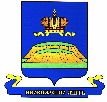 